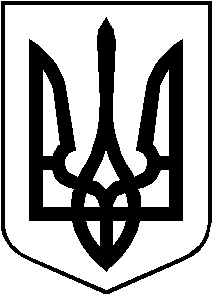 РОЖИЩЕНСЬКА МІСЬКА РАДАВОЛИНСЬКОЇ ОБЛАСТІвосьмого скликанняРІШЕННЯ 21 березня 2023 року                                                                                    № 32/9Про звернення депутатів Рожищенської міської ради до Міністра юстиції України, Міністра внутрішніх справ України, Голови Державної міграційної служби України щодо відновлення роботи Рожищенського районного відділу УДМС України у Волинській областіВідповідно до Конституцiї України, ст. 26 Закону України «Про мiсцеве самоврядування в Українi», Регламенту Рожищенської міської ради восьмого скликання, враховуючи рекомендації постійної комісії з питань депутатської діяльності та етики, дотримання прав людини, законності та правопорядку, земельних відносин, екології, природокористування, охорони пам’яток та історичного середовища від 21.03.2023 року № 35/8, міська радаВИРІШИЛА:1. Схвалити звернення депутатів Рожищенської міської ради до Міністра юстиції України, Міністра внутрішніх справ України, Голови Державної міграційної служби України щодо відновлення роботи Рожищенського районного відділу УДМС України у Волинській області.2. Направити звернення до Міністра юстиції України, Міністра внутрішніх справ України, Голови Державної міграційної служби України.3. Контроль за виконанням рішення покласти на постійну комісію з питань депутатської діяльності та етики, дотримання прав людини, законності та правопорядку, земельних відносин, екології, природокористування, охорони пам’яток та історичного середовища.Міський голова                                                                     Вячеслав ПОЛІЩУКЗінгель Надія 21541                                                                                 Міністру юстиції України                                                                           Міністру внутрішніх справ України                                                                           Голові Державної міграційної                                                                            служби УкраїниЗВЕРНЕННЯдепутатів Рожищенської міської ради до Міністра юстиції України, Міністра внутрішніх справ України, Голови Державної міграційної служби України щодо відновлення роботи Рожищенського районного відділу УДМС України у Волинській області          З 1 липня 2022 року в м. Рожище Луцького району Волинської області зупинено роботу Рожищенського районного відділу ДМС та разом із тим демонтовано та вивезено робочі станції для оформлення та видачі паспортів громадянина України  для виїзду за кордон з електронним носієм та паспортів громадянина України  у формі ІD-картки з комплектом обладнання. До вказаної дати Рожищенським РВ УДМС обслуговувалось 64 населені пункти  (Рожищенська, Доросинівська та Копачівська територіальні громади). На сьогодні населення нашої громади втратило можливість доступно та безперешкодно користуватися послугами міграційної служби. З багатьох  населених пунктів громади відсутнє зручне автобусне сполучення до м.Луцька, а також є ряд населених пунктів, відстань від яких до найближчого відділення міграційної служби становить понад  . Вартість проїзду для однієї особи громадським транспортом складає в одну сторону близько 100 грн.   Громадяни несуть суттєві фінансові втрати при здійсненні доїзду до територіальних підрозділів. Зокрема, щоб подати документи для оформлення вперше ІD-картки дитині, яка є безкоштовною, і її отримати, необхідно сплатити за проїзд близько 600 грн., в той час як для багатьох місцевих громадян вона  була б безкоштовна.          Варто зазначити, що на території Рожищенської територіальної громади у період воєнного стану розміщено близько 2000 внутрішньо переміщених осіб. Серед них є такі, які втратили документи, що посвідчують особу та потребують консультаційної допомоги  з питань відновлення вказаних документів.          Крім того, територіальна віддаленість Управління  ДМС у Волинській області ускладнює доступ до отримання адміністративних послуг маломобільним групам населення Рожищенської  та прилеглих територіальних громад (особам, які відчувають труднощі при самостійному пересуванні, одержанні послуги, необхідної інформації, зокрема, особи з інвалідністю, особи з тимчасовим порушенням здоров`я, громадян похилого віку тощо).           Закриття роботи відділу є необгрунтованим, безпідставним, оскільки відділ був затребуваний, адміністративні послуги надавались в повному обсязі. Крім заповненої електронної черги, завжди обслуговувалась і поточна черга. Працівники  завжди з розумінням ставилися до громадян пільгових категорій населення та громадян, які прибули із віддалених населених пунктів, яких приймали в поточній черзі не змушуючи реєструватись.          Хочемо зазначити, що відділ «Центр надання адміністративних послуг» працює в м. Рожище, проте адміністративних послуг щодо паспортизації населення не надає.          Також під час військового стану виникають «повітряні тривоги», що оповіщують про загрозу або виникнення надзвичайної ситуації. Враховуючи наведене вище, віддаленість територіального підрозділу ДМС перешкоджає місцевим мешканцям (в тому числі і дітям старше 14 років, які звертаються за послугою по виготовленню паспорта громадянина України) та маломобільним групам населення швидко зорієнтуватися в просторі та своєчасно пройти до укриття на випадок загрози чи виникнення надзвичайної ситуації.         Слід зазначити, що Рожищенська міська рада самостійно придбати робочу станцію для оформлення та видачі паспортів громадянина України для виїзду за кордон з електронним носієм та паспортів громадянина України у формі ІD-картки з комплектом обладнання не в змозі, оскільки Порядком виконання повноважень Державною казначейською службою в особливому режимі в умовах воєнного стану, затвердженого постановою Кабінету Міністрів України від 9 червня 2021 року № 590, не передбачено здійснення видатків на зазначені цілі.         Враховуючи численні звернення громадян та гостру потребу у відновленні роботи Рожищенського районного відділу УДМС України у Волинській області, просимо Вас відновити його діяльність найближчим часом. Додатково повідомляємо, що Рожищенська міська рада, як орган місцевого самоврядування, готова сприяти надати приміщення в межах  своєї компетенції вищевказаного структурного підрозділу управління Державної міграційної служби у Волинській області. Прийняте на тридцять другій сесiї Рожищенської мiської ради восьмого скликання       21 березня 2023 року